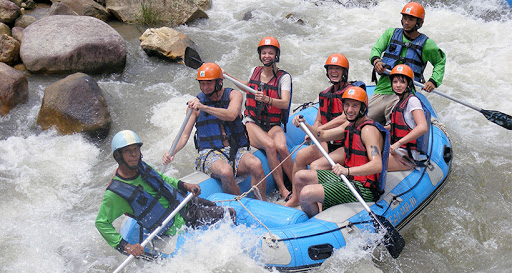 Krabi White Water Rafting
( Adult Program A 1,800 bath /Program B 2,000 bath/Program C 2,400 bath /Program D 2,800 baths )Program A : Real RaftingWhite Water Rafting [5 Km]Enjoy a non-stop, action packed, wave crashing, whtie water rafting river adventure. Our profressional guides will take you down the beautiful "Tonepariwat" wildlife sanctuary river. You can enjoy breathtaking views, but be prepared to get wet!Fish Spa Garra fish spa "Doctor Fish" Amaze Our New Activity with Garra doctor fish that can help to reduction your dried aging skin, To reaction and Creation new complex skin the your legs and feeth will be clean and freshness.Elephant Shop See  amazing elephant show, you can even try our special baby elephant massage ! Also meet & feed the elephants, a great photo opportunity. Monkey Shop Meet our monkeys & gibbons and watch how they are trained to pick coconuts from the tree.Nam Kem pier and transfer back  to hotelProgram B : Rafting +elephant 30 minutes White Water Rafting [5 Km]Enjoy a non-stop, action packed, wave crashing, white water rafting river adventure. Our professional guides will take you down the beautiful "Tonepariwat" wildlife sanctuary river. You can enjoy breathtaking views, but be prepared to get wet!Elephant Trekking [30 Min]Trek on the back of the elephant through the river & dense tropical jungle up to the mountain and the surrounding our safari, an exciting, enjoyable & unforgettable experience.Elephant ShowSee  amazing elephant show, you can even try our special baby elephant massage ! Also meet & feed the elephants, a great photo opportunity. Monkey Show Meet our monkeys & gibbons and watch how they are trained to pick coconuts from the tree.Program C : Rafting +ATV 30 minutes White Water Rafting [5 Km]Enjoy a non-stop, action packed; wave crashing, white water rafting river adventure. Our professional guides will take you down the beautiful "Tonepariwat" wildlife sanctuary river. You can enjoy breathtaking views, but be prepared to get wet!Fish Spa Garra fish spa "Doctor Fish" Amaze Our New Activity with Garra doctor fish that can help to reduction your dried aging skin, To reaction and Creation new complex skin the your legs and feeth will be clean and freshness.Atv [30 Min]Ride ATV cart to see Thai agriculture such as rubber, palm, and fruit plantation with Thai cattle such as goat, cow and buffalo then head to Safari Waterfall, take your time to relax and enjoy with our small pool.OR Flying FoxLet's having fun with our new item is Flying Fox. You will be more excitedm when your're hanging it on from the height of hill to the smooth ground with high quality equipment. You can be confident with our profressional staffs who take care of you.Elephant Show See amazing elephant show, you can even try our special baby elephant massage! Also meet & feed the elephants, a great photo opportunity. Monkey Show Meet our monkeys & gibbons and watch how they are trained to pick coconuts from the tree.Program D : Rafting +elephant 30 minutes +ATV 30 minutes  White Water Rafting [5 Km]Enjoy a non-stop, action packed, wave crashing, white water rafting river adventure. Our profressional guides will take you down the beautiful "Tonepariwat" wildlife sanctuary river. You can enjoy breathtaking views, but be prepared to get wet!Elephant Trekking [30 Min]Trek on the back of the elephant through the river & dense tropical jungle up to the mountain and the surrounding our safari, an exciting, enjoyable & unforgettable experience.Atv [30 Min] Drive to Safari WaterfallRide ATV cart to see Thai agriculture such as rubber, palm, and fruit plantation with Thai cattle such as goat, cow and buffalo then head to Safari Waterfall, take your time to relax and enjoy with our small pool.Fish SpaGarra fish spa "Doctor Fish" Amaze Our New Activity with Garra doctor fish that can help to reduction your dried aging skin, To reaction and Creation new complex skin the your legs and feet will be clean and freshness.Elephant Show See amazing elephant show, you can even try our special baby elephant massage ! Also meet & feed the elephants, a great photo opportunity. Monkey Show Meet our monkeys & gibbons and watch how they are trained to pick coconuts from the tree.Tour ItineraryExclusions :Optional tours or excursions not mentioned in the programOther meals not mentioned in the programPersonal expensesServices change 3.5% pay by credit cardsRemarkOperate high season onlyThis program is subject to change according to the weather and sea conditions*PRICE AND ITINERARY ARE SUBJECT TO CHANGE WITHOUT PRIOR NOTICE*